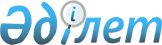 Созақ аудандық мәслихатының 2022 жылғы 23 желтоқсандағы № 145 "2023-2025 жылдарға арналған аудандық бюджет туралы" шешіміне өзгерістер енгізу туралы
					
			Мерзімі біткен
			
			
		
					Түркістан облысы Созақ аудандық мәслихатының 2023 жылғы 7 қарашада № 60 шешiмi. Мерзімі өткендіктен қолданыс тоқтатылды
      Созақ аудандық мәслихаты ШЕШІМ ҚАБЫЛДАДЫ:
      1. Созақ аудандық мәслихатының 2022 жылғы 23 желтоқсандағы № 145 "2023-2025 жылдарға арналған аудандық бюджет туралы" шешіміне мынадай өзгерістер енгізілсін:
      1 тармақ мынадай редакцияда жазылсын:
      "1. Созақ ауданының 2023-2025 жылдарға арналған аудандық бюджеті тиісінше 1-қосымшаға сәйкес, оның ішінде 2023 жылға мынадай көлемде бекітілсін:
      1) кірістер – 14 711 558 мың теңге:
      салықтық түсімдер – 10 260 816 мың теңге;
      салықтық емес түсімдер – 3 127 мың теңге;
      негізгі капиталды сатудан түсетін түсімдер – 0;
      трансферттер түсімі – 4 447 615 мың теңге;
      2) шығындар – 14 827 733 мың теңге;
      3) таза бюджеттік кредиттеу – 20 424 мың теңге:
      бюджеттік кредиттер – 51 750 мың теңге;
      бюджеттік кредиттерді өтеу – 31 326 мың теңге;
      4) қаржы активтерімен операциялар бойынша сальдо – 0:
      қаржы активтерін сатып алу – 0;
      мемлекеттің қаржы активтерін сатудан түсетін түсімдер – 0;
      5) бюджет тапшылығы (профициті) – -136 599 мың теңге;
      6) бюджет тапшылығын қаржыландыру (профицитін пайдалану) – 136 599 мың теңге:
      қарыздар түсімі – 51 750 мың теңге;
      қарыздарды өтеу – 31 327 мың теңге;
      бюджет қаражатының пайдаланылатын қалдықтары – 116 176 мың теңге".
      көрсетілген шешімнің 1 қосымшасы осы шешімге қосымшаға сәйкес жаңа редакцияда жазылсын.
      2. Осы шешім 2023 жылдың 1 қаңтардан бастап қолданысқа енгізіледі. 2023 жылға арналған аудандық бюджет 
					© 2012. Қазақстан Республикасы Әділет министрлігінің «Қазақстан Республикасының Заңнама және құқықтық ақпарат институты» ШЖҚ РМК
				
      Созақ аудандық мәслихатының төрағасы

О.Жәмиев
Созақ аудандық мәслихатының 
2023 жылғы 7 қарашадағы
№ 60 шешіміне қосымшаСозақ аудандық мәслихатының
2022 жылғы 23 желтоқсандағы
№ 145 шешіміне 1 қосымша
 Санаты 
 Санаты 
 Санаты 
 Санаты 
 Санаты 
 Санаты 
 Санаты 
 Санаты 
Сомасы, мың теңге 
 Сыныбы 
 Сыныбы 
 Сыныбы 
 Сыныбы 
 Сыныбы 
 Сыныбы 
 Сыныбы 
 Сыныбы 
Сомасы, мың теңге 
 Кішi сыныбы
Атауы
 Кішi сыныбы
Атауы
 Кішi сыныбы
Атауы
 Кішi сыныбы
Атауы
 Кішi сыныбы
Атауы
 Кішi сыныбы
Атауы
 Кішi сыныбы
Атауы
 Кішi сыныбы
Атауы
Сомасы, мың теңге 
1
1
1
1
1
1
2
2
3
1. Кірістер
1. Кірістер
14 711 558
1
1
Салықтық түсімдер
Салықтық түсімдер
10 260 816
01
01
Табыс салығы
Табыс салығы
3 721 019
1
1
Корпоративтік табыс салығы
Корпоративтік табыс салығы
96 662
2
2
Жеке табыс салығы
Жеке табыс салығы
3 624 357
03
03
Әлеуметтiк салық
Әлеуметтiк салық
2 859 645
1
1
Әлеуметтiк салық
Әлеуметтiк салық
2 859 645
04
04
Меншiкке салынатын салықтар
Меншiкке салынатын салықтар
3 623 172
1
1
Мүлiкке салынатын салықтар
Мүлiкке салынатын салықтар
3 623 172
05
05
Тауарларға, жұмыстарға және қызметтерге салынатын iшкi салықтар
Тауарларға, жұмыстарға және қызметтерге салынатын iшкi салықтар
9 831
2
2
Акциздер
Акциздер
5 300
4
4
Кәсiпкерлiк және кәсiби қызметтi жүргiзгенi үшiн алынатын алымдар
Кәсiпкерлiк және кәсiби қызметтi жүргiзгенi үшiн алынатын алымдар
4 531
08
08
Заңдық маңызы бар әрекеттерді жасағаны және (немесе) оған уәкілеттігі бар мемлекеттік органдар немесе лауазымды адамдар құжаттар бергені үшін алынатын міндетті төлемдер 
Заңдық маңызы бар әрекеттерді жасағаны және (немесе) оған уәкілеттігі бар мемлекеттік органдар немесе лауазымды адамдар құжаттар бергені үшін алынатын міндетті төлемдер 
47 149
1
1
Мемлекеттік баж
Мемлекеттік баж
47 149
2
2
Салықтық емес түсiмдер
Салықтық емес түсiмдер
3 127
01
01
Мемлекеттік меншіктен түсетін кірістер
Мемлекеттік меншіктен түсетін кірістер
2 029
5
5
Мемлекет меншігіндегі мүлікті жалға беруден түсетін кірістер
Мемлекет меншігіндегі мүлікті жалға беруден түсетін кірістер
2 029
04
04
Мемлекеттік бюджеттен қаржыландырылатын, сондай-ақ Қазақстан Республикасы Ұлттық Банкінің бюджетінен (шығыстар сметасынан) ұсталатын және қаржыландырылатын мемлекеттік мекемелер салатын айыппұлдар, өсімпұлдар, санкциялар, өндіріп алулар
Мемлекеттік бюджеттен қаржыландырылатын, сондай-ақ Қазақстан Республикасы Ұлттық Банкінің бюджетінен (шығыстар сметасынан) ұсталатын және қаржыландырылатын мемлекеттік мекемелер салатын айыппұлдар, өсімпұлдар, санкциялар, өндіріп алулар
1 098
1
1
Мұнайсекторыұйымдарынан, Жәбірленушілергеөтемақықорына, БілімберуинфрақұрылымынқолдауқорынажәнеАрнаулымемлекеттікқорғатүсетінтүсімдердіқоспағанда, мемлекеттікбюджеттенқаржыландырылатын, сондай-ақҚазақстанРеспубликасыҰлттықБанкініңбюджетінен (шығыстарсметасынан) ұсталатынжәнеқаржыландырылатынмемлекеттікмекемелерсалатынайыппұлдар, өсімпұлдар, санкциялар, өндіріпалулар
Мұнайсекторыұйымдарынан, Жәбірленушілергеөтемақықорына, БілімберуинфрақұрылымынқолдауқорынажәнеАрнаулымемлекеттікқорғатүсетінтүсімдердіқоспағанда, мемлекеттікбюджеттенқаржыландырылатын, сондай-ақҚазақстанРеспубликасыҰлттықБанкініңбюджетінен (шығыстарсметасынан) ұсталатынжәнеқаржыландырылатынмемлекеттікмекемелерсалатынайыппұлдар, өсімпұлдар, санкциялар, өндіріпалулар
1 098
3
3
Негізгі капиталды сатудан түсетін түсімдер
Негізгі капиталды сатудан түсетін түсімдер
0
4
4
Трансферттердің түсімдері
Трансферттердің түсімдері
4 447 615
02
02
Мемлекеттiк басқарудың жоғары тұрған органдарынан түсетiн трансферттер
Мемлекеттiк басқарудың жоғары тұрған органдарынан түсетiн трансферттер
4 447 615
2
2
Облыстық бюджеттен түсетiн трансферттер
Облыстық бюджеттен түсетiн трансферттер
4 447 615
Функционалдық топ
Функционалдық топ
Функционалдық топ
Функционалдық топ
Функционалдық топ
Функционалдық топ
Функционалдық топ
Функционалдық топ
Сомасы, мың теңге
 Кіші функция
 Кіші функция
 Кіші функция
 Кіші функция
 Кіші функция
 Кіші функция
 Кіші функция
 Кіші функция
Сомасы, мың теңге
 Бюджеттік бағдарламалардың әкiмшiсi
 Бюджеттік бағдарламалардың әкiмшiсi
 Бюджеттік бағдарламалардың әкiмшiсi
 Бюджеттік бағдарламалардың әкiмшiсi
 Бюджеттік бағдарламалардың әкiмшiсi
 Бюджеттік бағдарламалардың әкiмшiсi
 Бюджеттік бағдарламалардың әкiмшiсi
 Бюджеттік бағдарламалардың әкiмшiсi
Сомасы, мың теңге
 Бағдарлама Атауы
 Бағдарлама Атауы
 Бағдарлама Атауы
 Бағдарлама Атауы
 Бағдарлама Атауы
 Бағдарлама Атауы
 Бағдарлама Атауы
 Бағдарлама Атауы
Сомасы, мың теңге
1
1
1
1
1
1
1
2
3
2. Шығындар
14 827 733
01
Жалпы сипаттағы мемлекеттiк қызметтер 
923 384
1
1
Мемлекеттiк басқарудың жалпы функцияларын орындайтын өкiлдi, атқарушы және басқа органдар
463 250
112
112
Аудан (облыстық маңызы бар қала) мәслихатының аппараты
75 341
001
001
Аудан (облыстық маңызы бар қала) мәслихатының қызметін қамтамасыз ету жөніндегі қызметтер
71 919
003
003
Мемлекеттікорганныңкүрделішығыстары
3 422
122
122
Аудан (облыстық маңызы бар қала) әкімінің аппараты
387 909
001
001
Аудан (облыстық маңызы бар қала) әкімінің қызметін қамтамасыз ету жөніндегі қызметтер
283 933
003
003
Мемлекеттікорганныңкүрделішығыстары
37 611
113
113
Төменгі тұрған бюджеттерге берілетін нысаналы ағымдағы трансферттер
66 365
2
2
Қаржылық қызмет
1 304
459
459
Ауданның (облыстық маңызы бар қаланың) экономика және қаржы бөлімі
1 304
003
003
Салық салу мақсатында мүлікті бағалауды жүргізу
1 304
9
9
Жалпы сипаттағы өзге де мемлекеттiк қызметтер
458 830
454
454
Ауданның (облыстық маңызы бар қаланың) кәсіпкерлік және ауыл шаруашылығы бөлімі
99 248
001
001
Жергілікті деңгейде кәсіпкерлікті және ауыл шаруашылығын дамыту саласындағы мемлекеттік саясатты іске асыру жөніндегі қызметтер
88 548
007
007
Мемлекеттік органның күрделі шығыстары
10 700
458
458
Ауданның (облыстық маңызы бар қаланың) тұрғын үй-коммуналдық шаруашылығы, жолаушылар көлігі және автомобиль жолдары бөлімі
272 745
001
001
Жергілікті деңгейде тұрғын үй-коммуналдық шаруашылығы, жолаушылар көлігі және автомобиль жолдары саласындағы мемлекеттік саясатты іске асыру жөніндегі қызметтер
151 256
013
013
Мемлекеттікорганныңкүрделішығыстары
16 373
113
113
Төменгі тұрған бюджеттерге берілетін нысаналы ағымдағы трансферттер
105 116
459
459
Ауданның (облыстық маңызы бар қаланың) экономика және қаржы бөлімі
66 866
001
001
Ауданның (облыстық маңызы бар қаланың) экономикалық саясатын қалыптастыру мен дамыту, мемлекеттік жоспарлау, бюджеттік атқару және коммуналдық меншігін басқару саласындағы мемлекеттік саясатты іске асыру жөніндегі қызметтер
66 866
472
472
Ауданның (облыстық маңызы бар қаланың) құрылыс, сәулет және қала құрылысы бөлімі
19 971
040
040
Мемлекеттік органдардың объектілерін дамыту
19 971
02
Қорғаныс
33 537
1
1
Әскери мұқтаждар
31 111
122
122
Аудан (облыстық маңызы бар қала) әкімінің аппараты
31 111
005
005
Жалпыға бірдей әскери міндетті атқару 
шеңберіндегі іс-шаралар
31 111
2
2
Төтенше жағдайлар жөніндегі жұмыстарды ұйымдастыру
2 426
122
122
Аудан (облыстық маңызы бар қала) әкімінің аппараты
2 426
006
006
Аудан (облыстық маңызы бар қала) ауқымындағы төтенше жағдайлардың алдын алу және оларды жою
1 420
007
007
Аудандық (қалалық) ауқымдағы дала өрттерінің, сондай- ақ мемлекеттік өртке қарсы қызмет органдары құрылмаған елді мекендерде өрттердің алдын алу және оларды сөндіру жөніндегі іс-шаралар
1 006
03
Қоғамдық тәртіп, қауіпсіздік, құқықтық, сот, қылмыстық-атқару қызметі
16 489
9
9
Қоғамдық тәртіп және қауіпсіздік саласындағы басқа да қызметтер
16 489
458
458
Ауданның (облыстық маңызы бар қаланың) тұрғын үй-коммуналдық шаруашылығы, жолаушылар көлігі және автомобиль жолдары бөлімі
16 489
021
021
Елдi мекендерде жол қозғалысы қауiпсiздiгін қамтамасыз ету
16 489
06
Әлеуметтiк көмек және әлеуметтiк қамсыздандыру
2 064 543
1
1
Әлеуметтік қамсыздандыру
361 655
451
451
Ауданның (облыстық маңызы бар қаланың) жұмыспен қамту және әлеуметтік бағдарламалар бөлімі
361 655
005
005
Мемлекеттік атаулы әлеуметтік көмек 
361 655
2
2
Әлеуметтiк көмек
1 604 796
451
451
Ауданның (облыстық маңызы бар қаланың) жұмыспен қамту және әлеуметтік бағдарламалар бөлімі
1 604 796
002
002
Жұмыспен қамту бағдарламасы
487 651
004
004
Ауылдық жерлерде тұратын денсаулық сақтау, білім беру, әлеуметтік қамтамасыз ету, мәдениет, спорт және ветеринар мамандарына отын сатып алуға Қазақстан Республикасының заңнамасына сәйкес әлеуметтік көмек көрсету
61 840
006
006
Тұрғын үйге көмек көрсету
16 155
007
007
Жергілікті өкілетті органдардың шешімі бойынша мұқтаж азаматтардың жекелеген топтарына әлеуметтік көмек
137 126
010
010
Үйден тәрбиеленіп оқытылатын мүгедектігі бар балаларды материалдық қамтамасыз ету
5 344
015
015
Зейнеткерлер мен мүгедектігі бар адамдарға әлеуметтiк қызмет көрсету аумақтық орталығы
337 994
017
017
Оңалтудың жеке бағдарламасына сәйкес мұқтаж мүгедектігі бар адамдарды протездік-ортопедиялық көмек, сурдотехникалық құралдар, тифлотехникалық құралдар, санаторий-курорттық емделу, мiндеттi гигиеналық құралдармен қамтамасыз ету, арнаулы жүрiп-тұру құралдары, қозғалуға қиындығы бар бірінші топтағы мүгедектігі бар адамдарға жеке көмекшінің және есту бойынша мүгедектігі бар адамдарға қолмен көрсететiн тіл маманының қызметтері мен қамтамасыз ету
490 643
023
023
Жұмыспен қамту орталықтарының қызметін қамтамасыз ету
68 043
9
9
Әлеуметтiк көмек және әлеуметтiк қамтамасыз ету салаларындағы өзге де қызметтер
98 092
451
451
Ауданның (облыстық маңызы бар қаланың) жұмыспен қамту және әлеуметтік бағдарламалар бөлімі
98 092
001
001
Жергілікті деңгейде халық үшін әлеуметтік бағдарламаларды жұмыспен қамтуды қамтамасыз етуді іске асыру саласындағы мемлекеттік саясатты іске асыру жөніндегі қызметтер
83 082
011
011
Жәрдемақыларды және басқа да әлеуметтік төлемдерді есептеу, төлеу мен жеткізу бойынша қызметтерге ақы төлеу
2 000
021
021
Мемлекеттік органның күрделі шығыстары
2 410
050
050
Қазақстан Республикасында мүгедектігі бар адамдардың құқықтарын қамтамасыз етуге және өмір сүру сапасын жақсарту
9 000
067
067
Ведомстволықбағыныстағымемлекеттікмекемелер мен ұйымдардыңкүрделішығыстары
1 600
07
Тұрғын үй-коммуналдық шаруашылық
2 357 532
1
1
Тұрғын үй шаруашылығы
53 098
458
458
Ауданның (облыстық маңызы бар қаланың) тұрғын үй-коммуналдық шаруашылығы, жолаушылар көлігі және автомобиль жолдары бөлімі
43 893
003
003
Мемлекеттік тұрғын үй қорын сақтауды ұйымдастыру
43 893
472
472
Ауданның (облыстық маңызы бар қаланың) құрылыс, сәулет және қала құрылысы бөлімі
9 205
004
004
Инженерлік-коммуникациялық инфрақұрылымды жобалау, дамыту және ( немесе) жайластыру
9 205
2
2
Коммуналдық шаруашылық
2 267 805
458
458
Ауданның (облыстық маңызы бар қаланың) тұрғын үй-коммуналдық шаруашылығы, жолаушылар көлігі және автомобиль жолдары бөлімі
2 253 068
011
011
Шағын қалаларды жылумен жабдықтауды үздіксіз қамтамасыз ету
578 644
012
012
Сумен жабдықтау және су бұру жүйесінің жұмыс істеуі
176 464
029
029
Сумен жабдықтау және су бұру жүйелерін дамыту
16 800
058
058
Елді мекендердегі сумен жабдықтау және су бұру жүйелерін дамыту
1 481 160
472
472
Ауданның (облыстық маңызы бар қаланың) құрылыс, сәулет және қала құрылысы бөлімі
14 737
005
005
Коммуналдықшаруашылығындамыту
14 737
3
3
Елді-мекендердікөркейту
36 629
458
458
Ауданның (облыстық маңызы бар қаланың) тұрғын үй-коммуналдық шаруашылығы, жолаушылар көлігі және автомобиль жолдары бөлімі
36 629
015
015
Елдi мекендердегі көшелердi жарықтандыру
36 629
08
Мәдениет, спорт, туризм және ақпараттық кеңістiк
1 412 619
1
1
Мәдениет саласындағы қызмет
719 361
457
457
Ауданның (облыстық маңызы бар қаланың) мәдениет, тілдерді дамыту, дене шынықтыру және спорт бөлімі
542 715
003
003
Мәдени-демалыс жұмысын қолдау
542 715
472
472
Ауданның (облыстық маңызы бар қаланың) құрылыс, сәулет және қала құрылысы бөлімі
176 646
011
011
Мәдениет объектілерін дамыту
176 646
2
2
Спорт
241 351
457
457
Ауданның (облыстық маңызы бар қаланың) мәдениет, тілдерді дамыту, дене шынықтыру және спорт бөлімі
123 044
008
008
Ұлттық және бұқаралық спорт түрлерін дамыту
101 800
009
009
Аудандық (облыстық маңызы бар қалалық) деңгейде спорттық жарыстар өткiзу
20 244
010
010
Әртүрлi спорт түрлерi бойынша аудан (облыстық маңызы бар қала) құрама командаларының мүшелерiн дайындау және олардың облыстық спорт жарыстарына қатысуы
1 000
472
472
Ауданның (облыстық маңызы бар қаланың) құрылыс, сәулет және қала құрылысы бөлімі
118 307
008
008
Cпорт объектілерін дамыту
118 307
3
3
Ақпараттық кеңiстiк
242 659
456
456
Ауданның (облыстық маңызы бар қаланың) ішкі саясат бөлімі
34 892
002
002
Мемлекеттік ақпараттық саясат жүргізу жөніндегі қызметтер
34 892
457
457
Ауданның (облыстық маңызы бар қаланың) мәдениет, тілдерді дамыту, дене шынықтыру және спорт бөлімі
207 767
006
006
Аудандық (қалалық) кiтапханалардың жұмыс iстеуi
185 183
007
007
Мемлекеттік тілді және Қазақстан халықтарының басқа да тілдерін дамыту
22 584
9
9
Мәдениет, спорт, туризм және ақпараттық кеңістiкті ұйымдастыру жөніндегі өзгеде қызметтер
209 248
456
456
Ауданның (облыстық маңызы бар қаланың) ішкі саясат бөлімі
165 473
001
001
Жергілікті деңгейде ақпарат, мемлекеттілікті нығайту және азаматтардың әлеуметтік сенімділігін қалыптастыру саласында мемлекеттік саясатты іске асыру жөніндегі қызметтер
71 456
003
003
Жастар саясаты саласында іс-шараларды iске асыру
83 648
006
006
Мемлекеттік органдардың күрделі шығыстары
6 291
032
032
Ведомстволық бағыныстағы мемлекеттік мекемелер мен ұйымдардың күрделі шығыстары
4 078
457
457
Ауданның (облыстық маңызы бар қаланың) мәдениет, тілдерді дамыту, дене шынықтыру және спорт бөлімі
43 775
001
001
Жергілікті деңгейде мәдениет, тілдерді дамыту, дене шынықтыру және спорт саласында мемлекеттік саясатты іске асыру жөніндегі қызметтер
36 306
014
014
Мемлекеттікорганныңкүрделішығыстары
500
032
032
Ведомстволық бағыныстағы мемлекеттік мекемелер мен ұйымдардың күрделі шығыстары
6 969
09
Отын-энергетика кешенi және жер қойнауын пайдалану
728 230
9
9
Отын-энергетика кешені және жер қойнауын пайдалану саласындағы өзге де қызметтер
728 230
458
458
Ауданның (облыстық маңызы бар қаланың) тұрғын үй-коммуналдық шаруашылығы, жолаушылар көлігі және автомобиль жолдары бөлімі
728 230
036
036
Газ тасымалдау жүйесін дамыту 
728 230
10
Ауыл, су, орман, балық шаруашылығы, ерекше қорғалатын табиғи аумақтар, қоршаған ортаны және жануарлар дүниесін қорғау, жер қатынастары
297 079
1
1
Ауылшаруашылығы
184 737
472
472
Ауданның (облыстық маңызы бар қаланың) құрылыс, сәулет және қала құрылысы бөлімі
184 737
010
010
Ауылшаруашылығыобъектілеріндамыту
184 737
6
6
Жер қатынастары
96 447
463
463
Ауданның (облыстық маңызы бар қаланың) жер қатынастары бөлімі
96 447
001
001
Аудан (облыстық маңызы бар қала) аумағында жер қатынастарын реттеу саласындағы мемлекеттік саясатты іске асыру жөніндегі қызметтер
56 375
004
004
Жердi аймақтарға бөлу жөнiндегi жұмыстарды ұйымдастыру
31 743
006
006
Аудандардың , облыстық маңызы бар, аудандық маңызы бар қалалардың, кенттердiң, ауылдардың, ауылдық округтердiң шекарасын белгiлеу кезiнде жүргiзiлетiн жерге орналастыру
8 195
007
007
Мемлекеттік органдардың күрделі шығыстары
134
9
9
Ауыл, су, орман, балық шаруашылығы, қоршаған ортаны қорғау және жер қатынастары саласындағы басқада қызметтер
15 895
459
459
Ауданның (облыстық маңызы бар қаланың) экономика және қаржы бөлімі
15 895
099
099
Мамандарға әлеуметтік қолдау көрсету жөніндегі шараларды іске асыру
15 895
11
Өнеркәсіп, сәулет, қала құрылысы және құрылыс қызметі
147 436
2
2
Сәулет, қала құрылысы және құрылыс қызметі
147 436
472
472
Ауданның (облыстық маңызы бар қаланың) құрылыс, сәулет және қала құрылысы бөлімі
147 436
001
001
Жергілікті деңгейде құрылыс, сәулет және қала құрылысы саласындағы мемлекеттік саясатты іске асыру жөніндегі қызметтер
126 642
013
013
Аудан аумағында қала құрылысын дамытудың кешенді схемаларын, аудандық (облыстық) маңызы бар қалалардың, кенттердің және өзге де ауылдық елді мекендердің бас жоспарларын әзірлеу
20 794
12
Көлiк және коммуникация
432 341
1
1
Автомобиль көлiгi
432 341
458
458
Ауданның (облыстық маңызы бар қаланың) тұрғын үй-коммуналдық шаруашылығы, жолаушылар көлігі және автомобиль жолдары бөлімі
432 341
023
023
Автомобиль жолдарының жұмыс істеуін қамтамасыз ету
61 124
045
045
Аудандық маңызы бар автомобиль жолдарын және елді-мекендердің көшелерін күрделі және орташа жөндеу
371 217
13
Басқалар
1 278 959
9
9
Басқалар
1 278 959
458
458
Ауданның (облыстық маңызы бар қаланың) тұрғын үй-коммуналдық шаруашылығы, жолаушылар көлігі және автомобиль жолдары бөлімі
676 043
062
062
"Ауыл-Ел бесігі" жобасы шеңберінде ауылдық елді мекендердегі әлеуметтік және инженерлік инфрақұрылым бойынша іс-шараларды іске асыру
547 067
096
096
Мемлекеттік-жекешелік әріптестік жобалар бойынша мемлекеттік міндеттемелерді орындау
128 976
472
472
Ауданның (облыстық маңызы бар қаланың) құрылыс, сәулет және қала құрылысы бөлімі
602 916
079
079
"Ауыл-Ел бесігі" жобасы шеңберінде ауылдық елді мекендердегі әлеуметтік және инженерлік инфрақұрылымдарды дамыту
602 916
459
459
Ауданның (облыстық маңызы бар қаланың) экономика және қаржы бөлімі
0
012
012
Ауданның (облыстық маңызы бар қаланың) жергілікті атқарушы органының резерві
0
14
Борышқа қызмет көрсету
33
1
1
Борышқа қызмет көрсету
33
459
459
Ауданның (облыстық маңызы бар қаланың) экономика және қаржы бөлімі
33
021
021
Жергілікті атқарушы органдардың облыстық бюджеттен қарыздар бойынша сыйақылар мен өзге де төлемдерді төлеу бойынша борышына қызмет көрсету
33
15
Трансферттер
5 135 551
1
1
Трансферттер
5 135 551
459
459
Ауданның (облыстық маңызы бар қаланың) экономика және қаржы бөлімі
5 135 551
006
006
Пайдаланылмаған (толық пайдаланылмаған) нысаналы трансферттерді қайтару
11
007
007
Бюджеттік алып коюлар
4 353 464
024
024
Заңнаманы өзгертуге байланысты жоғары тұрған бюджеттің шығындарын өтеуге төменгі тұрған бюджеттен ағымдағы нысаналы трансферттер
55 570
038
038
Субвенциялар
700 977
054
054
Қазақстан Республикасының Ұлттық қорынан берілетін нысаналы трансферт есебінен республикалық бюджеттен бөлінген пайдаланылмаған (түгел пайдаланылмаған) нысаналы трансферттердің сомасын қайтару
25 529
3. Таза бюджеттік кредиттеу
20 424
Бюджеттік кредиттер
51 750
Функционалдық топ
Функционалдық топ
Функционалдық топ
Функционалдық топ
Функционалдық топ
Функционалдық топ
Функционалдық топ
Функционалдық топ
Сомасы, мың теңге
 Кіші функция 
 Кіші функция 
 Кіші функция 
 Кіші функция 
 Кіші функция 
 Кіші функция 
 Кіші функция 
 Кіші функция 
Сомасы, мың теңге
 Бюджеттік бағдарламалардың әкiмшiсi
 Бюджеттік бағдарламалардың әкiмшiсi
 Бюджеттік бағдарламалардың әкiмшiсi
 Бюджеттік бағдарламалардың әкiмшiсi
 Бюджеттік бағдарламалардың әкiмшiсi
 Бюджеттік бағдарламалардың әкiмшiсi
 Бюджеттік бағдарламалардың әкiмшiсi
 Бюджеттік бағдарламалардың әкiмшiсi
Сомасы, мың теңге
 Бағдарлама Атауы
 Бағдарлама Атауы
 Бағдарлама Атауы
 Бағдарлама Атауы
 Бағдарлама Атауы
 Бағдарлама Атауы
 Бағдарлама Атауы
 Бағдарлама Атауы
Сомасы, мың теңге
1
1
1
1
1
1
1
2
3
10
Ауыл, су, орман, балық шаруашылығы, ерекше қорғалатын табиғи аумақтар, қоршаған ортаны және жануарлар дүниесін қорғау, жер
51 750
9
9
Ауыл, су, орман, балық шаруашылығы, қоршаған ортаны қорғау және жер қатынастары саласындағы басқа да қызметтер
51 750
459
459
Ауданның (облыстық маңызы бар қаланың) экономика және қаржы бөлімі
51 750
018
018
Мамандарды әлеуметтік қолдау шараларын іске асыруға берілетін бюджеттік кредиттер
51 750
Санаты 
Санаты 
Санаты 
Санаты 
Санаты 
Санаты 
Санаты 
Санаты 
Сомасы, мың теңге
Сыныбы
Сыныбы
Сыныбы
Сыныбы
Сыныбы
Сыныбы
Сыныбы
Сыныбы
Сомасы, мың теңге
 Кішi сыныбы 
Ерекшелiгi Атауы
 Кішi сыныбы 
Ерекшелiгi Атауы
 Кішi сыныбы 
Ерекшелiгi Атауы
 Кішi сыныбы 
Ерекшелiгi Атауы
 Кішi сыныбы 
Ерекшелiгi Атауы
 Кішi сыныбы 
Ерекшелiгi Атауы
 Кішi сыныбы 
Ерекшелiгi Атауы
 Кішi сыныбы 
Ерекшелiгi Атауы
Сомасы, мың теңге
1
1
1
1
1
1
1
2
3
5
Бюджеттік кредиттерді өтеу
31 326
01
01
Бюджеттік кредиттерді өтеу
31 326
1
1
Мемлекеттік бюджеттен берілген бюджеттік кредиттерді өтеу
31 326
13
13
Жеке тұлғаларға жергілікті бюджеттен берілген бюджеттік кредиттерді өтеу
31 326
4 Қаржы активтерімен операциялар бойынша сальдо
0
Қаржы активтерін сатып алу
0
Мемлекеттің қаржы активтерін сатудан түсетін түсімдер
0
5 Бюджет тапшылығы (профициті)
-136 599
6 Бюджет тапшылығын қаржыландыру (профицитін пайдалану)
136 599
Санаты 
Сыныбы
 Кішi сыныбы
 Ерекшелiгi Атауы
Санаты 
Сыныбы
 Кішi сыныбы
 Ерекшелiгi Атауы
Санаты 
Сыныбы
 Кішi сыныбы
 Ерекшелiгi Атауы
Санаты 
Сыныбы
 Кішi сыныбы
 Ерекшелiгi Атауы
Санаты 
Сыныбы
 Кішi сыныбы
 Ерекшелiгi Атауы
Санаты 
Сыныбы
 Кішi сыныбы
 Ерекшелiгi Атауы
Санаты 
Сыныбы
 Кішi сыныбы
 Ерекшелiгi Атауы
Санаты 
Сыныбы
 Кішi сыныбы
 Ерекшелiгi Атауы
Сомасы, мың теңге
1
1
1
1
1
1
1
2
3
7
Қарыздар түсімдері
51 750
01
01
Мемлекеттік ішкі қарыздар
51 750
2
2
Қарыз алу келісім-шарттары
51 750
03
03
Аудан (облыстық маңызы бар қаланың) жергілікті атқарушы органы алатын қарыздар
51 750
Санаты
Сыныбы
Кішi сыныбы
Ерекшелiгi Атауы
Санаты
Сыныбы
Кішi сыныбы
Ерекшелiгi Атауы
Санаты
Сыныбы
Кішi сыныбы
Ерекшелiгi Атауы
Санаты
Сыныбы
Кішi сыныбы
Ерекшелiгi Атауы
Санаты
Сыныбы
Кішi сыныбы
Ерекшелiгi Атауы
Санаты
Сыныбы
Кішi сыныбы
Ерекшелiгi Атауы
Санаты
Сыныбы
Кішi сыныбы
Ерекшелiгi Атауы
Санаты
Сыныбы
Кішi сыныбы
Ерекшелiгi Атауы
Сомасы, мың теңге
1
1
1
1
1
1
1
2
3
16
Қарыздарды өтеу
31 327
01
01
Қарыздарды өтеу
31 327
459
459
Ауданның (облыстық маңызы бар қаланың) экономика және қаржы бөлімі 
31 327
005
005
Жергілікті атқарушы органның жоғары тұрған бюджет алдындағы борышын өтеу
31 326
022
022
Жергілікті бюджеттен бөлінген пайдаланылмаған бюджеттік кредиттерді қайтару
1
Санаты
Сыныбы 
Кішi сыныбы
Ерекшелігі Атауы
Санаты
Сыныбы 
Кішi сыныбы
Ерекшелігі Атауы
Санаты
Сыныбы 
Кішi сыныбы
Ерекшелігі Атауы
Санаты
Сыныбы 
Кішi сыныбы
Ерекшелігі Атауы
Санаты
Сыныбы 
Кішi сыныбы
Ерекшелігі Атауы
Санаты
Сыныбы 
Кішi сыныбы
Ерекшелігі Атауы
Санаты
Сыныбы 
Кішi сыныбы
Ерекшелігі Атауы
Санаты
Сыныбы 
Кішi сыныбы
Ерекшелігі Атауы
Сомасы, 
мың теңге
1
1
1
1
1
1
1
2
3
8
Бюджет қаражатының пайдаланатын қалдықтары 
116 176
01
01
Бюджет қаражаты қалдықтары
116 176
1
1
Бюджет қаражатының бос қалдықтары
116 176
01
01
Бюджет қаражатының бос қалдықтары
116 176